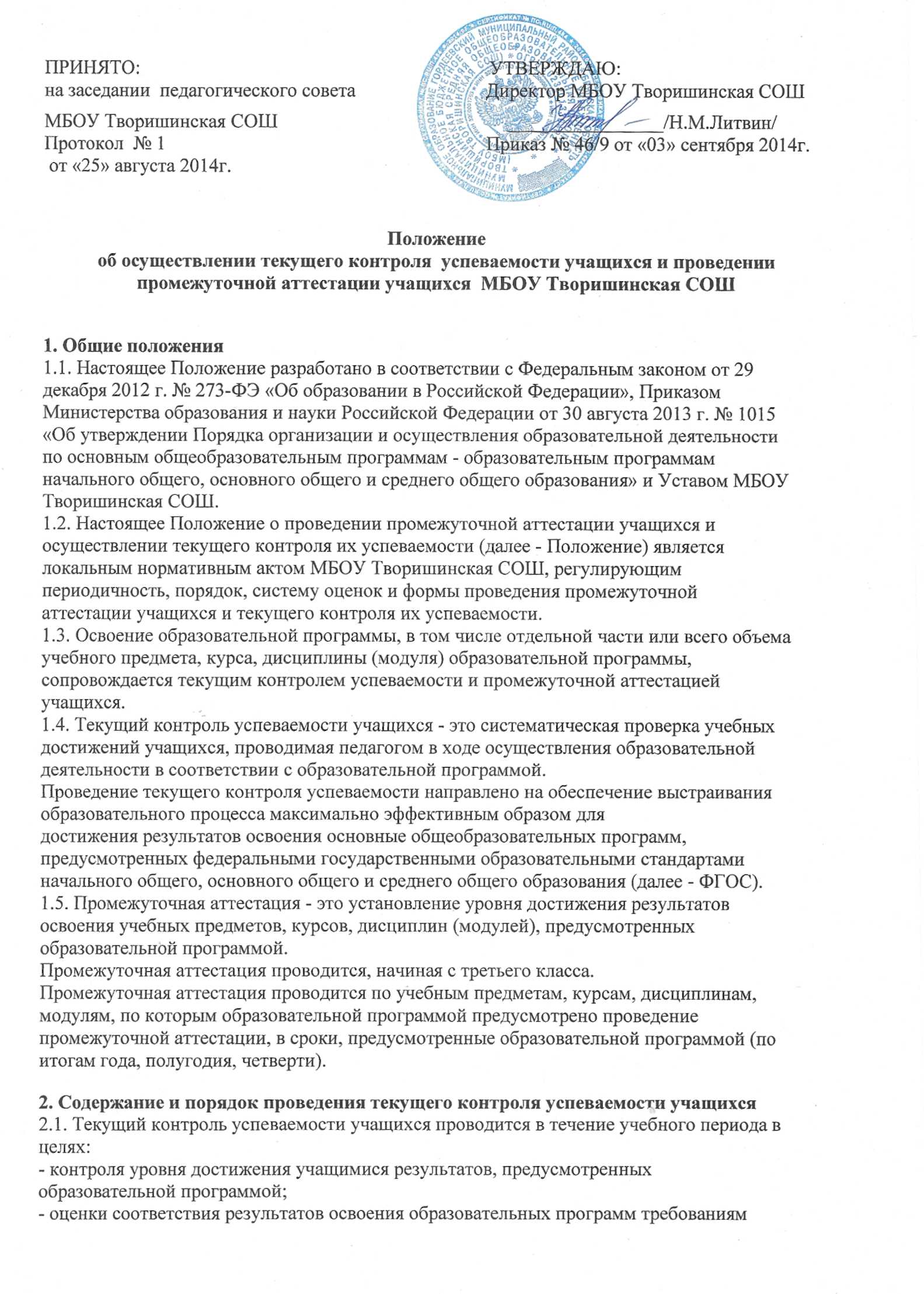 ФГОС;- проведения учащимся самооценки, оценки его работы педагогическим работником сцелью возможного совершенствования образовательного процесса;2.2. Текущий контроль осуществляется педагогическим работником, реализующимсоответствующую часть образовательной программы.2.3. Порядок, формы, периодичность, количество обязательных мероприятий припроведении текущего контроля успеваемости учащихся определяются педагогическимработником с учетом образовательной программы.2.4. Фиксация результатов текущего контроля осуществляется, как правило, попятибалльной системе.Текущий контроль успеваемости учащихся первого и второго классов в течение учебногогода осуществляется без фиксации достижений учащихся в виде отметок попятибалльной системе, допустимо использовать только положительную и не различаемуюпо уровням фиксацию.2.5. Последствия получения неудовлетворительного результата текущего контроляуспеваемости определяются педагогическим работником в соответствии собразовательной программой, и могут включать в себя проведение дополнительнойработы с учащимся, индивидуализацию содержания образовательной деятельностиучащегося, иную корректировку образовательной деятельности в отношении учащегося.2.6. Результаты текущего контроля фиксируются в классных журналах.2.7. Успеваемость учащихся, занимающихся по индивидуальному учебному плану,подлежит текущему контролю с учетом особенностей освоения образовательнойпрограммы, предусмотренных индивидуальным учебным планом.2.8. Педагогические работники доводят до сведения родителей (законныхпредставителей) сведения о результатах текущего контроля успеваемости учащихся какпосредством заполнения классных журналов, так и по запросу родителей (законныхпредставителей) учащихся. Педагогические работники в рамках работы в родителями(законными представителями) учащихся обязаны прокомментировать результатытекущего контроля успеваемости учащихся в устной форме. Родители (законныепредставители) имеют право на получение информации об итогах текущего контроляуспеваемости учащегося в письменной форме в виде выписки из классного журнала, длячего должны обратиться к классному руководителю.3. Содержание, и порядок проведения промежуточной аттестации3.1. Целями проведения промежуточной аттестации являются:- объективное установление фактического уровня освоения образовательной программы идостижения результатов освоения образовательной программы;- соотнесение этого уровня с требованиями ФГОС;- оценка достижений конкретного учащегося, позволяющая выявить пробелы в освоенииим образовательной программы и учитывать индивидуальные потребности учащегося восуществлении образовательной деятельности,- оценка динамики индивидуальных образовательных достижений, продвижения вдостижении планируемых результатов освоения образовательной программы3.2. Промежуточная аттестация в МБОУ Творишинская СОШ проводится на основепринципов объективности, беспристрастности. Оценка результатов освоения учащимисяобразовательных программ осуществляется в зависимости от достигнутых учащимсярезультатов и не может быть поставлена в зависимость от формы получения образования,формы обучения, факта пользования платными дополнительными образовательнымиуслугами и иных подобных обстоятельств.3.3. Формами промежуточной аттестации являются:- письменная проверка - письменный ответ учащегося на один или систему вопросов(заданий). К письменным ответам относятся: домашние, проверочные, лабораторные,практические, контрольные, творческие работы; письменные отчёты о наблюдениях;письменные ответы на вопросы теста; сочинения, изложения, диктанты, рефераты идругое;- устная проверка - устный ответ учащегося на один или систему вопросов в форме ответана билеты, беседы, собеседования и другое;- комбинированная проверка - сочетание письменных и устных форм проверок.Иные формы промежуточной аттестации могут предусматриваться образовательнойпрограммой.В случаях, предусмотренных образовательной программой, в качестве результатовпромежуточной аттестации могут быть зачтены выполнение тех иных заданий, проектов входе образовательной деятельности, результаты участия в олимпиадах, конкурсах,конференциях, иных подобных мероприятиях. Образовательной программой может бытьпредусмотрена накопительная балльная система зачета результатов деятельностиобучающегося.3.4. Фиксация результатов промежуточной аттестации осуществляется, как правило, попятибалльной системе.3.5. При пропуске учащимся по уважительной причине более половины учебноговремени, отводимого на изучение учебного предмета, курса, дисциплины, модуляучащийся имеет право на перенос срока проведения промежуточной аттестации. Новый срок проведения промежуточной аттестации определяется МБОУ Творишинская СОШ сучетом учебного плана, индивидуального учебного плана на основании заявленияучащегося (его родителей, законных представителей).3.6. Педагогические работники доводят до сведения родителей (законныхпредставителей) сведения о результатах промежуточной аттестации учащихся какпосредством заполнения классного журнала, так и по запросу родителей (законныхпредставителей) учащихся. Педагогические работники в рамках работы в родителями(законными представителями) учащихся обязаны прокомментировать результатыпромежуточной аттестации учащихся в устной форме. Родители (законныепредставители) имеют право на получение информации об итогах промежуточнойаттестации учащегося в письменной форме в виде выписки из классного журнала, длячего должны обратиться к классному руководителю.3.7 Особенности сроков и порядка проведения промежуточной аттестации могут бытьустановлены МБОУ Творишинская СОШ для следующих категорий учащихся позаявлению учащихся (их законных представителей):выезжающих на учебно-тренировочные сборы, на олимпиады школьников, нароссийские или международные спортивные соревнования, конкурсы, смотры, олимпиадыи тренировочные сборы и иные подобные мероприятия;отъезжающих на постоянное место жительства за рубеж.3.8. Для учащихся, обучающихся по индивидуальному учебному плану, сроки и порядокпроведения промежуточной аттестации определяются индивидуальным учебным планом.3.9 Итоги промежуточной аттестации обсуждаются на заседаниях методическихобъединений и педагогического совета  МБОУ Творишинская СОШ.4. Порядок перевода учащихся в следующий класс4.1. Учащиеся, освоившие в полном объёме соответствующую часть образовательнойпрограммы, переводятся в следующий класс.4.2. Неудовлетворительные результаты промежуточной аттестации по одному илинескольким учебным предметам, курсам, дисциплинам (модулям) образовательнойпрограммы или не прохождение промежуточной аттестации при отсутствииуважительных причин признаются академической задолженностью.4.3. Учащиеся обязаны ликвидировать академическую задолженность.4.4. МБОУ Творишинская СОШ создает условия учащемуся для ликвидацииакадемической задолженности и обеспечивает контроль за своевременностью ееликвидации.4.5. Учащиеся, имеющие академическую задолженность, вправе пройти промежуточнуюаттестацию по соответствующему учебному предмету, курсу, дисциплине (модулю) неболее двух раз в сроки, определяемые МБОУ Творишинская СОШ, в установленныйданным пунктом срок с момента образования академической задолженности. В указанныйпериод не включаются время болезни учащегося.4.6. Для проведения промежуточной аттестации при ликвидации академическойзадолженности во второй раз в МБОУ Творишинская СОШ создается комиссия.4.7. Не допускается взимание платы с учащихся за прохождение промежуточнойаттестации.4.8. Учащиеся, не прошедшие промежуточную аттестацию по уважительным причинамили имеющие академическую задолженность, переводятся в следующий класс условно.4.9. Учащиеся по образовательным программам начального общего, основного общегообразования, среднего общего образования, не ликвидировавшие в установленные срокиакадемической задолженности с момента ее образования, по усмотрению их родителей(законных представителей) оставляются на повторное обучение, переводятся на обучениепо адаптированным образовательным программам в соответствии с рекомендациямипсихолого-медико-педагогической комиссии либо на обучение по индивидуальномуучебному плану.МБОУ Творишинская СОШ информирует родителей учащегося о необходимостипринятия решения об организации дальнейшего обучения учащегося в письменной форме.5. Особенности проведения промежуточной аттестации экстернов5.1. Промежуточная аттестация экстернов проводится в соответствии Положением  об организации промежуточной и (или) государственной итоговой аттестации экстернов в МБОУ Творишинская СОШ